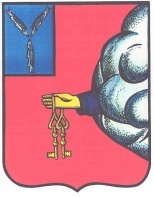 АДМИНИСТРАЦИЯ ПЕТРОВСКОГО МУНИЦИПАЛЬНОГО    РАЙОНА САРАТОВСКОЙ ОБЛАСТИУПРАВЛЕНИЕ  ОБРАЗОВАНИЯ АДМИНИСТРАЦИИ ПЕТРОВСКОГО МУНИЦИПАЛЬНОГО РАЙОНА САРАТОВСКОЙ ОБЛАСТИ(УПРАВЛЕНИЕ ОБРАЗОВАНИЯ)П Р И К А З14.09.2022 г. 										     № 243 - ОДг. Петровск, Саратовской областиОб утверждении Плана мероприятий,направленных на формирование и оценку функциональной грамотности обучающихсямуниципальных общеобразовательных организацийПетровского муниципального района на 2022/2023 учебный годВ соответствии с приказом министерства образования Саратовской области от 08.09.2022 года № 1472 «об утверждении плана мероприятий, направленных на формирование и оценку функциональной грамотности обучающихся общеобразовательных организаций Саратовской области на 2022/2023 учебный год», в рамках реализации комплекса мер, направленных на формирование функциональной грамотности обучающихсяПРИКАЗЫВАЮ:Утвердить План мероприятий, направленных на формирование и оценку функциональной грамотности обучающихся муниципальных общеобразовательных организаций Петровского муниципального района на 2022/2023 учебный год (далее – План мероприятий).Назначить муниципальным координатором реализации Плана мероприятий заместителя начальника управления образования П.В. Бояркина.Рекомендовать руководителям муниципальных общеобразовательных организаций Петровского муниципального района, руководствоваться в работе Планом мероприятий утвержденным данным приказом. Контроль за исполнением настоящего приказа оставляю за собой.Начальник управления образования						        Н.К. Уханова 													Приложение													к приказу управления образования													администрации Петровского муниципального района													№ 243-ОД от 16.09.2022 г.План мероприятий, направленных на формирование и оценку функциональной грамотности обучающихся муниципальных общеобразовательных организаций Петровского муниципального района на 2022/2023 учебный год№п/пНаименование мероприятияСрок реализацииОтветственные исполнители1Разработка и утверждении планов мероприятий, направленных на формирование и оценку функциональной грамотности обучающихся муниципальных общеобразовательных учреждений Петровского муниципального района (далее - ОО), на 2022/2023 учебный год на муниципальном уровнедо 20 сентября 2022 г.Управление образования администрации ПМР2Разработка и утверждение планов мероприятий, направленных на формирование и оценку функциональной грамотности обучающихся ОО на 2022/2023 учебный год, на уровне ООдо 1 октября 2022 г.Общеобразовательные учреждения ПМР3Обеспечение актуализации планов работы районных методических объединений в части формирования и оценки функциональной грамотностидо 1 октября 2022 г.МКУ «Методико-правовой центр МОУ ПМР», руководители РМО4Определение основных мероприятий методического сопровождения и методической поддержки педагогов по формированию и оценки функциональной грамотности обучающихся ООсентября – октябрь 2022 г.Управление образования администрации ПМР, МКУ «Методико-правовой центр МОУ ПМР»5Участие в методических совещаниях ГАУ ДПО «СОИРО» по вопросу формирования и оценки функциональной грамотностив течении учебного годаУправление образования администрации ПМР, общеобразовательные учреждения ПМР6Участие во всероссийских, региональных и муниципальных мероприятиях по вопросу формирования и оценки функциональной грамотностив течении учебного годаУправление образования администрации ПМР, общеобразовательные учреждения ПМР7Организация работы общеобразовательных организаций по внедрению в учебный процесс банка заданий для оценки функциональной грамотности, разработанных ФГБНУ «Институт стратегии развития образования Российской академии образования»постоянноОбщеобразовательные учреждения ПМР8Разработка/адаптация фонда тренировочных материалов для формирующего оценивания, текущего тематического контроля и промежуточной аттестациив течении учебного годаОбщеобразовательные учреждения ПМР9Сопровождение курсов повышения квалификации педагогов по вопросам формирования и оценки функциональной грамотности обучающихся ООпостоянноМКУ «Методико-правовой центр МОУ ПМР», общеобразовательные учреждения ПМР10Участие в региональном родительском собрании по вопросам формирования и оценки функциональной грамотности обучающихся общеобразовательных организаций Саратовской области в режиме видео-конференцсвязиноябрь 2022 г., апрель 2023 г.Общеобразовательные учреждения ПМР11Организация и проведение родительских собраний по вопросам формирования и оценки функциональной грамотности обучающихся ООпо графикуОбщеобразовательные учреждения ПМР12Пополнение банка успешных педагогических практик, в том числе с применением цифровых образовательных технологий, по вопросам формирования и оценки функциональной грамотности обучающихся ООв течении учебного годаОбщеобразовательные учреждения ПМР13Трансляциях успешных школьных педагогических практик, в том числе с применением цифровых образовательных технологий, по вопросам формирования и оценки функциональной грамотности обучающихся ООв течении учебного годаОбщеобразовательные учреждения ПМР14Организация информационно-просветительской работы для родителей и вместе с родителями, представителями СМИ, общественность по вопросам формирования и оценки функциональной грамотности обучающихся ООпостоянноУправление образования администрации ПМР, общеобразовательные учреждения ПМР15Проведение самодиагностики готовности муниципалитета к формированию функциональной грамотности обучающихся ОО на основе анализа школьных Планов мероприятийноябрь – декабрь 2022 гУправление образования администрации ПМР, общеобразовательные учреждения ПМР16Проведение мониторинга наличия на информационных ресурсах ОО актуальных материалов, связанных с формированием и оценкой функциональной грамотности обучающихся ООфевраль 2023 г.Управление образования администрации ПМР17Проведение мониторинга муниципальных механизмов управления качеством образования по формированию и оценке функциональной грамотности обучающихся ООиюнь – июль 2023 гУправление образования администрации ПМР, общеобразовательные учреждения ПМР